Информационное сообщениеМинистерство имущественных и земельных отношений Республики Карелия сообщает о проведении продажи посредством публичного предложения   в электронной форме нежилого помещения (гаража), с кадастровым номером 10:15:0010315:94,  общей площадью 735,4 кв.м., расположенное по адресу: Республика Карелия, Пудожский район, г.Пудож, ул.Пионерская, д.71А, пом.3-Н, 4-Н,на электронной торговой площадке ЗАО «Сбербанк-АСТ» utp.sberbank-ast.ruПродавец – Министерство имущественных и земельных отношений Республики Карелия. Адрес: 185035, Республика Карелия, г. Петрозаводск, ул. Герцена, д.13, тел.:8(8142)782-459Оператор электронной площадки: ЗАО «Сбербанк-АСТ», владеющее сайтом  http://utp.sberbank-ast.ru в информационно-телекоммуникационной сети «Интернет».Способ приватизации – продажа государственного имущества продажи посредством публичного предложения, форма подачи предложений по цене приватизируемого имущества - открытая, в электронной форме.Сведения о предыдущих торгах – аукцион, назначенный на 18 ноября 2021 года, признан несостоявшимся в связи с отсутствием заявокПредмет продажи:Нежилое помещение (гаража), с кадастровым номером 10:15:0010315:94,  общей площадью 735,4 кв.м., расположенного по адресу: Республика Карелия, Пудожский район, г.Пудож, ул.Пионерская, д.71А, пом.3-Н, 4-НХарактеристика приватизируемого объекта:Нежилое помещение (гаража), с кадастровым номером 10:15:0010315:94, общей площадью 735,4 кв.м., расположенное по адресу: Республика Карелия, Пудожский район, г.Пудож, ул.Пионерская, д.71А, пом.3-Н, 4-Н.Описание приватизируемого объекта составлено на основании технического паспорта – технического паспорта здания от 15.07.2013 (инвентарный номер 86:242:002:000017270:0100:20003)Основное строение (Литера А)Год постройки - 1981Число этажей – этаж 1 (номера на поэтажном плане 6,7).Конструктивные элементы:Фундаменты – бетонный;Стены и их отделка – кирпичные;Перекрытия чердачные, межэтажные, подвальные – железобетонные;Крыша – рубероид;Полы – бетон;Отопление – печное;Электроосвещение – есть.2.	Объект приватизации является государственной собственностью Республики Карелия. Государственная регистрация права собственности Республики Карелия на нежилое помещение (гаража), с кадастровым номером 10:15:0010315:94,  общей площадью 735,4 кв.м., расположенное по адресу: Республика Карелия, Пудожский район, г.Пудож, ул.Пионерская, д.71А, пом.3-Н, 4-Н, регистрационная запись № 10-10-05/008/2014-508 от 06.10.2014 г. подтверждается Выпиской из Единого государственного реестра недвижимости об основных характеристиках и зарегистрированных правах на объект недвижимости от 12.08.2021 г. № КУВИ-002/2021- 104719043. 3.	  Правообладатель – Республика Карелия, оперативное управление ГАПО Республики Карелия «Северный колледж».4.	 Способ приватизации – продажа государственного имущества посредством публичного предложения   . Форма проведения торгов –  в электронной форме. Форма подачи предложений о приобретении государственного имущества - открытая. Подача заявки осуществляется посредством интерфейса универсальной торговой платформы ЗАО «Сбербанк-АСТ» торговой секции «Приватизация, аренда и продажа прав» из личного кабинета претендента.5. 	Начальная цена продажи нежилого помещения (гаража), с кадастровым номером 10:15:0010315:94, общей площадью 735,4 кв.м., расположенное по адресу: Республика Карелия, Пудожский район, г.Пудож, ул.Пионерская, д.71А, пом.3-Н, 4-Н – 2 102 900 (два миллиона сто две тысячи девятьсот) рублей без учета НДС.	Сумма задатка составляет 20 % начальной цены объекта и равна 420 580 (четыреста двадцать тысяч пятьсот восемьдесят) рублей.Минимальная цена предложения (цена отсечения) составляет 1 051 450 (один миллион пятьдесят одна тысяча четыреста пятьдесят) рублей.Величина снижения цены первоначального предложения («шаг понижения») составляет 10% от начальной цены объекта и равна 210 290 (двести десять тысяч двести девяносто) рублей.Величина повышения цены («шаг аукциона») в случае, предусмотренном п.5 Статьи 23 Федерального закона от 21.12.2001 №178-ФЗ «О приватизации государственного и муниципального имущества» составит 105 145 (сто пять тысяч сто сорок пять) рублей.4.	Обременение и дополнительная информация: отсутствуетУказанное в настоящем информационном сообщении время – московское.При исчислении сроков, указанных в настоящем информационном сообщении, принимается время сервера электронной торговой площадки – московское.Дата начала приема заявок – с 09 час. 00  мин.  «25» ноября 2021 г.Дата окончания приема заявок  – в 23 час. 30  мин. «21» декабря 2021г.Рассмотрение заявок и признание претендентов участниками продажи посредством аукциона состоится в 11 час. 00  мин. «22»  декабря  2021г.Процедура продажи посредством аукциона в электронной форме состоится в 10 час. 00 мин. «23» декабря 2021г.Место, рассмотрение заявок и проведения аукциона: электронная площадка – универсальная торговая платформа ЗАО «Сбербанк-АСТ», размещенная на сайте http://utp.sberbank-ast.ru в сети Интернет (торговая секция «Приватизация, аренда и продажа прав»).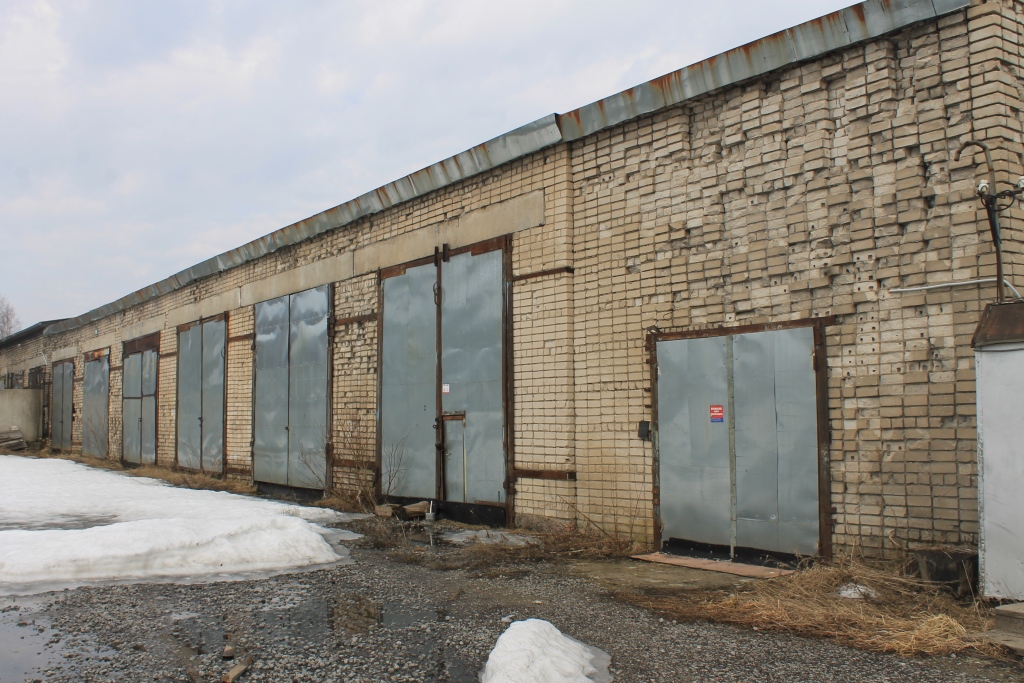 